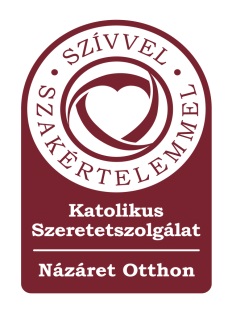 KÉRELEMszociális ellátás igénybevételéhezKatolikus Szeretetszolgálat Názáret OtthonAlulírott kérelmező/törvényes képviselő büntetőjogi felelősségem tudatában kijelentem, fertőző betegségben (TBC, MRSA, Hepatitis, HIV, stb.) nem szenvedek.Az intézménybe való beköltözésemnek fertőző betegség nem akadálya.Kelt: Budapest,…………….....                                                                                        …………………………………..                                                                                    ellátást igénybe vevő/törvényes képviselőAz ellátást igénybevevő adatai:	Név:                                                                  Születési név:Anyja neve:Születési helye, időpontja:Lakóhelye:Tartózkodási helye:Állampolgársága:                                            Bevándorolt,letelepedett vagy menekült    jogállása:Társadalombiztosítási Azonosító Jele:Tartásra köteles személyneve:címe, email címe:telefonszáma:Legközelebbi hozzátartozójánakneve:címe, email címe:telefonszáma:Törvényes képviselőjénekneve:címe, email címe:telefonszáma:Az ellátást igénybe vevő cselekvőképességének mértéke (a megfelelő aláhúzandó):cselekvőképes                                           2. kizáró gondnokságkorlátozó gondnokság                              4. ideiglenes gondnokságA személyes gondoskodást nyújtó szociális ellátás igénybevételére vonatkozó adatok:Ápolást-gondozást nyújtó intézmény             milyen időtartamra kéri a szolgáltatás biztosítását:             határozott (annak ideje)             határozatlansoron kívüli elhelyezést kér-e:               ha igen, annak oka:Idősotthoni ellátás igénybevételének feltételei:az elhelyezést az általános szabályok szerint (nem a b pontban felsorolt körülmények alapján) kéri:az elhelyezést a gondozási szükségletet megalapozó egyéb körülmények alapján kéri              ba.) demencia kórkép legalább középsúlyos fokozata                bb.) az ellátást igénylő egyedül él, nyolcvanadik életévét betöltötte       bc.) az ellátást igénylő egyedül él, hetvenedik életévét betöltötte és lakóhelye           közműves vízellátás vagy közműves villamos energia-ellátás nélküli ingatlan              bd.) az ellátást igénylő egyedül él, és vakok személyi járadékában vagy hallási fogyatékosként fogyatékossági támogatásban részesül              be.) az ellátást igénylő egyedül él, a hallási fogyatékosságon kívüli okból fogyatékossági támogatásban részesül, és az orvos szakértői szerv, illetve jogelődje szakértői bizottságának szakvéleménye, szakhatósági állásfoglalása az önkiszolgálási képességének hiányát állapította meg               bf.) az ellátást igénylő egyedül él és I. rokkantsági csoportba tartozó rokkantsági nyugdíjban, baleseti rokkantsági nyugdíjban, illetve rokkantsági járadékban részesül               bg.) az ellátást igénylő egyedül él, munkaképességét 100%-ban elvesztette, illetve legalább 80%-os mértékű egészségkárosodást szenvedett és orvos szakértői szerv, ill. jogelődje szakértői bizottságának szakvéleménye, szakhatósági állásfoglalása az önkiszolgálási képességének hiányát állapította meg.    4.1. A 3.a. pont szerinti idősek otthona igénybevételére irányuló kérelem esetén            - ha az elhelyezést az általános szabályok szerint kérik – a gondozási szükséglet            vizsgálata során be kell mutatni a gondozási szükséglet megítélését szolgáló, rendelkezésre álló leletek és szakvélemények másolatát    4.2. Amennyiben a 3.b.pont szerint az idősotthoni ellátást a gondozási szükségletet megalapozó egyéb körülmények alapján kérik, a 3. pontban megjelölt körülmények igazolásához a gondozási szükséglet vizsgálata során az alábbi dokumentumokat kell bemutatni:3.ba) alpont esetén az orvos szakértői szerv vagy a Pszichiátriai, illetve Neurológiai Szakkollégium által befogadott demencia centrum vagy pszichiáter, neurológus, geriáter szakorvos szakvéleménye  3.bb) alpont esetén: személyazonosításra alkalmas igazolvány másolata3.bc) alpont esetén: személyazonosításra alkalmas igazolvány másolata és a települési önkormányzat jegyzőjének igazolása a közművesítés hiányáról3.bd) alpont esetén: személyazonosításra alkalmas igazolvány másolata és  az ellátást megállapító jogerős határozat vagy az ellátás folyósítását igazoló irat másolata3.be) és bg) alpont esetén: személyazonosításra alkalmas igazolvány másolata és az orvos szakértői szerv, illetve jogelődje érvényes és hatályos szakvéleményének, szakhatósági állásfoglalásának másolata az önkiszolgálási képesség hiányáról3.bf) alpont esetén: személyazonosításra alkalmas igazolvány másolata és a nyugdíjat, járadékot megállapító jogerős határozat, vagy a kérelem benyújtását megelőző havi nyugdíj-folyósítási, járadékfolyósítási csekkszelvény vagy bankszámlakivonat másolata    5.Védőoltásokat igényli-e? – megfelelő aláhúzandó    5.Védőoltásokat igényli-e? – megfelelő aláhúzandó    5.Védőoltásokat igényli-e? – megfelelő aláhúzandóInfluenza ellenTüdőgyulladás ellenEgyéb járvány elleni            időszakos védőoltás     6. Milyen gyógyászati OEP térítésre felírt segédeszközöket vett igénybe, mikor? /Pl:      műfogsor, bot, járókeret, fülhallgató, pacemaker, kerekesszék, decubitus matrac, szoba wc    7. Közgyógyellátási igazolvánnyal rendelkezik-e? – megfelelő aláhúzandó    7. Közgyógyellátási igazolvánnyal rendelkezik-e? – megfelelő aláhúzandóIgenNem      8. Személy(ek), akik felvilágosítást kaphatnak a lakó mindenkori állapotáról      8. Személy(ek), akik felvilágosítást kaphatnak a lakó mindenkori állapotárólNév, telefonszám:Név, telefonszám:Név, telefonszám:    9. Az esetleges kórházi kezelésről, egészségügyi beavatkozásról nyilatkozó személy abban az esetben ha a lakó állapota miatt erre képtelen    9. Az esetleges kórházi kezelésről, egészségügyi beavatkozásról nyilatkozó személy abban az esetben ha a lakó állapota miatt erre képtelenNév, telefonszám:      10. Milyen felekezetű lelkészt hívjunk az állapot rosszabbra fordulásakor a betegágyhoz - megfelelő aláhúzandó      10. Milyen felekezetű lelkészt hívjunk az állapot rosszabbra fordulásakor a betegágyhoz - megfelelő aláhúzandó      10. Milyen felekezetű lelkészt hívjunk az állapot rosszabbra fordulásakor a betegágyhoz - megfelelő aláhúzandó      10. Milyen felekezetű lelkészt hívjunk az állapot rosszabbra fordulásakor a betegágyhoz - megfelelő aláhúzandóRómai görögReformátusEvangélikusMás felekezet       11. Halál esetére történő nyilatkozat – megfelelő aláhúzandó       11. Halál esetére történő nyilatkozat – megfelelő aláhúzandóTemetés módja:hamvasztásos / koporsósTemető neve, címe:Temetés (felekezeti) szertartása:    12. A temetést intéző személy, vagy intézmény – megfelelő kitöltendő vagy aláhúzandó    12. A temetést intéző személy, vagy intézmény – megfelelő kitöltendő vagy aláhúzandóHozzátartozónév, telefonszám:                           Názáret Otthon                           Názáret Otthon                           Egyéb szervezet                           Egyéb szervezet